附表2：2020年观摩活动教学设计表注：此模板可另附纸，为教学案例和教学论文的发表奠定基础。一、基本信息一、基本信息一、基本信息一、基本信息一、基本信息一、基本信息一、基本信息一、基本信息一、基本信息学校全称学校全称南阳市实验中学南阳市实验中学南阳市实验中学南阳市实验中学南阳市实验中学南阳市实验中学南阳市实验中学课名课名《中国工农红军长征》《中国工农红军长征》《中国工农红军长征》教师姓名教师姓名王斐王斐学科（版本）学科（版本）部编版部编版部编版章节章节第17课第17课课时课时第   1  课时第   1  课时第   1  课时年级年级八年级八年级二、教学目标1、知识与能力：了解红军长征的路线及长征过程中发生的重大事件，了解遵义会议的召开及其伟大意义；探究红军被迫实行战略转移的和取得胜利的原因。2、过程与方法：以长征路线为线索，加深对长征艰苦过程的了解；利用文学影视作品的感染力，让学生感知历史。3、情感态度与价值观：体会先烈们崇高的革命英雄主义精神，加深对长征精神的认识和理解。二、教学目标1、知识与能力：了解红军长征的路线及长征过程中发生的重大事件，了解遵义会议的召开及其伟大意义；探究红军被迫实行战略转移的和取得胜利的原因。2、过程与方法：以长征路线为线索，加深对长征艰苦过程的了解；利用文学影视作品的感染力，让学生感知历史。3、情感态度与价值观：体会先烈们崇高的革命英雄主义精神，加深对长征精神的认识和理解。二、教学目标1、知识与能力：了解红军长征的路线及长征过程中发生的重大事件，了解遵义会议的召开及其伟大意义；探究红军被迫实行战略转移的和取得胜利的原因。2、过程与方法：以长征路线为线索，加深对长征艰苦过程的了解；利用文学影视作品的感染力，让学生感知历史。3、情感态度与价值观：体会先烈们崇高的革命英雄主义精神，加深对长征精神的认识和理解。二、教学目标1、知识与能力：了解红军长征的路线及长征过程中发生的重大事件，了解遵义会议的召开及其伟大意义；探究红军被迫实行战略转移的和取得胜利的原因。2、过程与方法：以长征路线为线索，加深对长征艰苦过程的了解；利用文学影视作品的感染力，让学生感知历史。3、情感态度与价值观：体会先烈们崇高的革命英雄主义精神，加深对长征精神的认识和理解。二、教学目标1、知识与能力：了解红军长征的路线及长征过程中发生的重大事件，了解遵义会议的召开及其伟大意义；探究红军被迫实行战略转移的和取得胜利的原因。2、过程与方法：以长征路线为线索，加深对长征艰苦过程的了解；利用文学影视作品的感染力，让学生感知历史。3、情感态度与价值观：体会先烈们崇高的革命英雄主义精神，加深对长征精神的认识和理解。二、教学目标1、知识与能力：了解红军长征的路线及长征过程中发生的重大事件，了解遵义会议的召开及其伟大意义；探究红军被迫实行战略转移的和取得胜利的原因。2、过程与方法：以长征路线为线索，加深对长征艰苦过程的了解；利用文学影视作品的感染力，让学生感知历史。3、情感态度与价值观：体会先烈们崇高的革命英雄主义精神，加深对长征精神的认识和理解。二、教学目标1、知识与能力：了解红军长征的路线及长征过程中发生的重大事件，了解遵义会议的召开及其伟大意义；探究红军被迫实行战略转移的和取得胜利的原因。2、过程与方法：以长征路线为线索，加深对长征艰苦过程的了解；利用文学影视作品的感染力，让学生感知历史。3、情感态度与价值观：体会先烈们崇高的革命英雄主义精神，加深对长征精神的认识和理解。二、教学目标1、知识与能力：了解红军长征的路线及长征过程中发生的重大事件，了解遵义会议的召开及其伟大意义；探究红军被迫实行战略转移的和取得胜利的原因。2、过程与方法：以长征路线为线索，加深对长征艰苦过程的了解；利用文学影视作品的感染力，让学生感知历史。3、情感态度与价值观：体会先烈们崇高的革命英雄主义精神，加深对长征精神的认识和理解。二、教学目标1、知识与能力：了解红军长征的路线及长征过程中发生的重大事件，了解遵义会议的召开及其伟大意义；探究红军被迫实行战略转移的和取得胜利的原因。2、过程与方法：以长征路线为线索，加深对长征艰苦过程的了解；利用文学影视作品的感染力，让学生感知历史。3、情感态度与价值观：体会先烈们崇高的革命英雄主义精神，加深对长征精神的认识和理解。三、学习者分析初中的学生活泼好动，乐于表现，应采用生动形象、形式多样的教学方法和学生主动参与的学习方式，去激发学生的学习兴趣。初中生正处在身心发展、成长过程中，是世界观、人生观、价值观形成的重要阶段，在教学过程中，要让学生领会革命先辈的付出，感受今天幸福生活的不易。三、学习者分析初中的学生活泼好动，乐于表现，应采用生动形象、形式多样的教学方法和学生主动参与的学习方式，去激发学生的学习兴趣。初中生正处在身心发展、成长过程中，是世界观、人生观、价值观形成的重要阶段，在教学过程中，要让学生领会革命先辈的付出，感受今天幸福生活的不易。三、学习者分析初中的学生活泼好动，乐于表现，应采用生动形象、形式多样的教学方法和学生主动参与的学习方式，去激发学生的学习兴趣。初中生正处在身心发展、成长过程中，是世界观、人生观、价值观形成的重要阶段，在教学过程中，要让学生领会革命先辈的付出，感受今天幸福生活的不易。三、学习者分析初中的学生活泼好动，乐于表现，应采用生动形象、形式多样的教学方法和学生主动参与的学习方式，去激发学生的学习兴趣。初中生正处在身心发展、成长过程中，是世界观、人生观、价值观形成的重要阶段，在教学过程中，要让学生领会革命先辈的付出，感受今天幸福生活的不易。三、学习者分析初中的学生活泼好动，乐于表现，应采用生动形象、形式多样的教学方法和学生主动参与的学习方式，去激发学生的学习兴趣。初中生正处在身心发展、成长过程中，是世界观、人生观、价值观形成的重要阶段，在教学过程中，要让学生领会革命先辈的付出，感受今天幸福生活的不易。三、学习者分析初中的学生活泼好动，乐于表现，应采用生动形象、形式多样的教学方法和学生主动参与的学习方式，去激发学生的学习兴趣。初中生正处在身心发展、成长过程中，是世界观、人生观、价值观形成的重要阶段，在教学过程中，要让学生领会革命先辈的付出，感受今天幸福生活的不易。三、学习者分析初中的学生活泼好动，乐于表现，应采用生动形象、形式多样的教学方法和学生主动参与的学习方式，去激发学生的学习兴趣。初中生正处在身心发展、成长过程中，是世界观、人生观、价值观形成的重要阶段，在教学过程中，要让学生领会革命先辈的付出，感受今天幸福生活的不易。三、学习者分析初中的学生活泼好动，乐于表现，应采用生动形象、形式多样的教学方法和学生主动参与的学习方式，去激发学生的学习兴趣。初中生正处在身心发展、成长过程中，是世界观、人生观、价值观形成的重要阶段，在教学过程中，要让学生领会革命先辈的付出，感受今天幸福生活的不易。三、学习者分析初中的学生活泼好动，乐于表现，应采用生动形象、形式多样的教学方法和学生主动参与的学习方式，去激发学生的学习兴趣。初中生正处在身心发展、成长过程中，是世界观、人生观、价值观形成的重要阶段，在教学过程中，要让学生领会革命先辈的付出，感受今天幸福生活的不易。四、教学重难点分析及解决措施1、重点：中国工农红军长征，遵义会议。2、难点：遵义会议。3、解决措施：阅读教材P81-84；观看微课；查阅有关长征的历史资料；自己动手绘制长征路线图。四、教学重难点分析及解决措施1、重点：中国工农红军长征，遵义会议。2、难点：遵义会议。3、解决措施：阅读教材P81-84；观看微课；查阅有关长征的历史资料；自己动手绘制长征路线图。四、教学重难点分析及解决措施1、重点：中国工农红军长征，遵义会议。2、难点：遵义会议。3、解决措施：阅读教材P81-84；观看微课；查阅有关长征的历史资料；自己动手绘制长征路线图。四、教学重难点分析及解决措施1、重点：中国工农红军长征，遵义会议。2、难点：遵义会议。3、解决措施：阅读教材P81-84；观看微课；查阅有关长征的历史资料；自己动手绘制长征路线图。四、教学重难点分析及解决措施1、重点：中国工农红军长征，遵义会议。2、难点：遵义会议。3、解决措施：阅读教材P81-84；观看微课；查阅有关长征的历史资料；自己动手绘制长征路线图。四、教学重难点分析及解决措施1、重点：中国工农红军长征，遵义会议。2、难点：遵义会议。3、解决措施：阅读教材P81-84；观看微课；查阅有关长征的历史资料；自己动手绘制长征路线图。四、教学重难点分析及解决措施1、重点：中国工农红军长征，遵义会议。2、难点：遵义会议。3、解决措施：阅读教材P81-84；观看微课；查阅有关长征的历史资料；自己动手绘制长征路线图。四、教学重难点分析及解决措施1、重点：中国工农红军长征，遵义会议。2、难点：遵义会议。3、解决措施：阅读教材P81-84；观看微课；查阅有关长征的历史资料；自己动手绘制长征路线图。四、教学重难点分析及解决措施1、重点：中国工农红军长征，遵义会议。2、难点：遵义会议。3、解决措施：阅读教材P81-84；观看微课；查阅有关长征的历史资料；自己动手绘制长征路线图。五、教学设计五、教学设计五、教学设计五、教学设计五、教学设计五、教学设计五、教学设计五、教学设计五、教学设计教学环节起止时间（’”- ’”）起止时间（’”- ’”）环节目标教学内容教学内容学生活动学生活动媒体作用及分析 课前预习课前课前领会红军长征的原因探究红军长征的原因探究红军长征的原因观看微课观看微课学生利用平板自行观看微课，可以暂停、回放多次观看，有助于培养学生的自学能力导入1’-2’1’-2’出示毛泽东的七律《长征》导入新课；与学生一起了解学习目标学生齐声朗读《长征》和本课的学习目标学生齐声朗读《长征》和本课的学习目标朗读朗读电子白板出示课件合作探究2’-5’2’-5’探究红军长征的原因探究红军长征的原因探究红军长征的原因小组讨论、展示成果小组讨论、展示成果利用智慧课堂上的提问抢答功能，激发学生的积极性，同时能更好地展现学生的学习成果自主学习5’-10’5’-10’重走长征之路结合课文中的长征路线示意图，学生在平板的互动题板上重温长征之路结合课文中的长征路线示意图，学生在平板的互动题板上重温长征之路自主学习，展示成果自主学习，展示成果利用学生平板上的互动题板，学生自己动手绘制长征路线图，重走长征之路教师讲解10’-13’10’-13’学生体会战争的残酷和当时红军面临的困境教师讲解红军长征的开始和湘江战役教师讲解红军长征的开始和湘江战役观看课件、图片、播放音乐观看课件、图片、播放音乐利用电子白板播放图片和背景音乐，渲染悲壮的氛围，让学生领悟红军的困境和战争的残酷自主学习13’-15’13’-15’学生自学遵义会议学生阅读课本，找出遵义会议的时间，内容学生阅读课本，找出遵义会议的时间，内容自学课本自学课本同桌交流15’-19’15’-19’领悟遵义会议的重要性出示材料，同桌结合课本进行交流，感悟遵义会议作为党历史上生死攸关转折点的重要性出示材料，同桌结合课本进行交流，感悟遵义会议作为党历史上生死攸关转折点的重要性出示材料，同桌讨论出示材料，同桌讨论利用电子白板出示材料，让学生学会论从史出学生展示19’-24’19’-24’了解红军的艰辛学生和老师讲解长征途中的重要战役：四渡赤水、巧渡金沙江学生和老师讲解长征途中的重要战役：四渡赤水、巧渡金沙江学生讲战争故事学生讲战争故事观看视频和材料、小组讨论24’-30’24’-30’了解红军的艰辛观看视频：飞夺泸定桥、红军长征爬雪山；阅读材料：《聂荣臻元帅回忆录》、老红军袁美义的话.小组探究：长征途中有哪些困难？红军长征为什么能够取得胜利？观看视频：飞夺泸定桥、红军长征爬雪山；阅读材料：《聂荣臻元帅回忆录》、老红军袁美义的话.小组探究：长征途中有哪些困难？红军长征为什么能够取得胜利？观看视频、小组合作探究观看视频、小组合作探究电子白板播放视频和出示材料，使学生感受红军长征的艰辛。小组探究分享，培养学生的合作能力。出示材料，进行分享30’-34’49”30’-34’49”感悟长征出示材料，学生分享，感悟长征精神出示材料，学生分享，感悟长征精神出示材料，学生分享出示材料，学生分享电子白板出示材料课堂检测34’49”-40’50”34’49”-40’50”检测学习成果习题检测习题检测学生自主检测学生自主检测学生平板上发送习题，当堂检测并进行反馈讲解。做到任务时时清六、教学流程图六、教学流程图六、教学流程图六、教学流程图六、教学流程图六、教学流程图六、教学流程图六、教学流程图六、教学流程图观看微课，探究红军长征的原因＿＿＿＿＿＿＿＿＿＿自主学习：阅读课本82至83页，结合课本上的长征路线图，绘制长征路线图。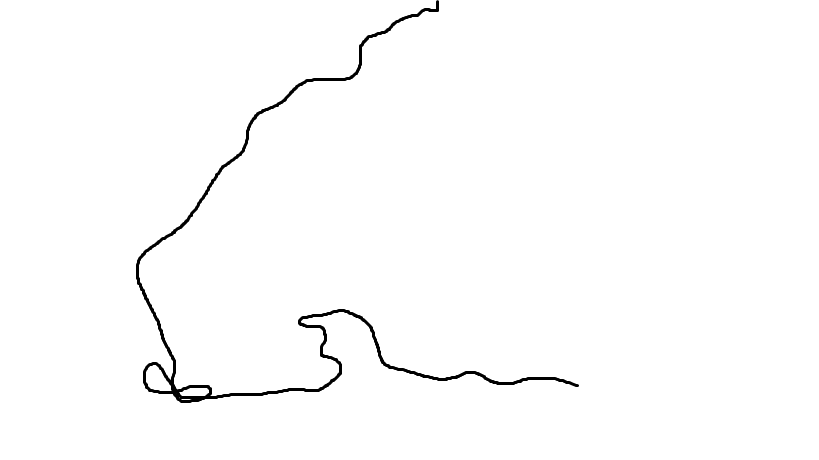 搜集资料，讲述湘江战役、四渡赤水、巧渡金沙江、强渡大渡河、飞夺泸定桥等重要战役。出示资料：红军的长征经过了赣、闽、粤、湘、桂、黔、滇、川、康、甘、陕11个省，越过了五岭山脉，湘江、乌江、金沙江、大渡河及雪山、草地等，历经25000里。小组合作：1、长征途中有哪些困难？2、红军长征为什么能够取得胜利？（五）红军长征胜利结束的时间与标志性事件是什么？长征胜利有什么重要的意义？（六）通过长征的学习，你认为长征精神都有哪些内涵？在当代学习和生活中，我们应该怎样发扬长征精神？（七）小结：通过本课的学习，你都有哪些收获？（知识、方法、情感等）          原因：红军第        次反“围剿”失败 ，党中央被迫转移。	飞夺         	爬雪山，过草地                                吴起镇会师	甘肃会宁会师意义：①粉碎了       消灭红军的企图，②保存了党和红军的      ，③使中国革命转危为安。④红军长征播下革命的种子，铸就了长征精神，打开了中国革命的新局面。观看微课，探究红军长征的原因＿＿＿＿＿＿＿＿＿＿自主学习：阅读课本82至83页，结合课本上的长征路线图，绘制长征路线图。搜集资料，讲述湘江战役、四渡赤水、巧渡金沙江、强渡大渡河、飞夺泸定桥等重要战役。出示资料：红军的长征经过了赣、闽、粤、湘、桂、黔、滇、川、康、甘、陕11个省，越过了五岭山脉，湘江、乌江、金沙江、大渡河及雪山、草地等，历经25000里。小组合作：1、长征途中有哪些困难？2、红军长征为什么能够取得胜利？（五）红军长征胜利结束的时间与标志性事件是什么？长征胜利有什么重要的意义？（六）通过长征的学习，你认为长征精神都有哪些内涵？在当代学习和生活中，我们应该怎样发扬长征精神？（七）小结：通过本课的学习，你都有哪些收获？（知识、方法、情感等）          原因：红军第        次反“围剿”失败 ，党中央被迫转移。	飞夺         	爬雪山，过草地                                吴起镇会师	甘肃会宁会师意义：①粉碎了       消灭红军的企图，②保存了党和红军的      ，③使中国革命转危为安。④红军长征播下革命的种子，铸就了长征精神，打开了中国革命的新局面。观看微课，探究红军长征的原因＿＿＿＿＿＿＿＿＿＿自主学习：阅读课本82至83页，结合课本上的长征路线图，绘制长征路线图。搜集资料，讲述湘江战役、四渡赤水、巧渡金沙江、强渡大渡河、飞夺泸定桥等重要战役。出示资料：红军的长征经过了赣、闽、粤、湘、桂、黔、滇、川、康、甘、陕11个省，越过了五岭山脉，湘江、乌江、金沙江、大渡河及雪山、草地等，历经25000里。小组合作：1、长征途中有哪些困难？2、红军长征为什么能够取得胜利？（五）红军长征胜利结束的时间与标志性事件是什么？长征胜利有什么重要的意义？（六）通过长征的学习，你认为长征精神都有哪些内涵？在当代学习和生活中，我们应该怎样发扬长征精神？（七）小结：通过本课的学习，你都有哪些收获？（知识、方法、情感等）          原因：红军第        次反“围剿”失败 ，党中央被迫转移。	飞夺         	爬雪山，过草地                                吴起镇会师	甘肃会宁会师意义：①粉碎了       消灭红军的企图，②保存了党和红军的      ，③使中国革命转危为安。④红军长征播下革命的种子，铸就了长征精神，打开了中国革命的新局面。观看微课，探究红军长征的原因＿＿＿＿＿＿＿＿＿＿自主学习：阅读课本82至83页，结合课本上的长征路线图，绘制长征路线图。搜集资料，讲述湘江战役、四渡赤水、巧渡金沙江、强渡大渡河、飞夺泸定桥等重要战役。出示资料：红军的长征经过了赣、闽、粤、湘、桂、黔、滇、川、康、甘、陕11个省，越过了五岭山脉，湘江、乌江、金沙江、大渡河及雪山、草地等，历经25000里。小组合作：1、长征途中有哪些困难？2、红军长征为什么能够取得胜利？（五）红军长征胜利结束的时间与标志性事件是什么？长征胜利有什么重要的意义？（六）通过长征的学习，你认为长征精神都有哪些内涵？在当代学习和生活中，我们应该怎样发扬长征精神？（七）小结：通过本课的学习，你都有哪些收获？（知识、方法、情感等）          原因：红军第        次反“围剿”失败 ，党中央被迫转移。	飞夺         	爬雪山，过草地                                吴起镇会师	甘肃会宁会师意义：①粉碎了       消灭红军的企图，②保存了党和红军的      ，③使中国革命转危为安。④红军长征播下革命的种子，铸就了长征精神，打开了中国革命的新局面。观看微课，探究红军长征的原因＿＿＿＿＿＿＿＿＿＿自主学习：阅读课本82至83页，结合课本上的长征路线图，绘制长征路线图。搜集资料，讲述湘江战役、四渡赤水、巧渡金沙江、强渡大渡河、飞夺泸定桥等重要战役。出示资料：红军的长征经过了赣、闽、粤、湘、桂、黔、滇、川、康、甘、陕11个省，越过了五岭山脉，湘江、乌江、金沙江、大渡河及雪山、草地等，历经25000里。小组合作：1、长征途中有哪些困难？2、红军长征为什么能够取得胜利？（五）红军长征胜利结束的时间与标志性事件是什么？长征胜利有什么重要的意义？（六）通过长征的学习，你认为长征精神都有哪些内涵？在当代学习和生活中，我们应该怎样发扬长征精神？（七）小结：通过本课的学习，你都有哪些收获？（知识、方法、情感等）          原因：红军第        次反“围剿”失败 ，党中央被迫转移。	飞夺         	爬雪山，过草地                                吴起镇会师	甘肃会宁会师意义：①粉碎了       消灭红军的企图，②保存了党和红军的      ，③使中国革命转危为安。④红军长征播下革命的种子，铸就了长征精神，打开了中国革命的新局面。观看微课，探究红军长征的原因＿＿＿＿＿＿＿＿＿＿自主学习：阅读课本82至83页，结合课本上的长征路线图，绘制长征路线图。搜集资料，讲述湘江战役、四渡赤水、巧渡金沙江、强渡大渡河、飞夺泸定桥等重要战役。出示资料：红军的长征经过了赣、闽、粤、湘、桂、黔、滇、川、康、甘、陕11个省，越过了五岭山脉，湘江、乌江、金沙江、大渡河及雪山、草地等，历经25000里。小组合作：1、长征途中有哪些困难？2、红军长征为什么能够取得胜利？（五）红军长征胜利结束的时间与标志性事件是什么？长征胜利有什么重要的意义？（六）通过长征的学习，你认为长征精神都有哪些内涵？在当代学习和生活中，我们应该怎样发扬长征精神？（七）小结：通过本课的学习，你都有哪些收获？（知识、方法、情感等）          原因：红军第        次反“围剿”失败 ，党中央被迫转移。	飞夺         	爬雪山，过草地                                吴起镇会师	甘肃会宁会师意义：①粉碎了       消灭红军的企图，②保存了党和红军的      ，③使中国革命转危为安。④红军长征播下革命的种子，铸就了长征精神，打开了中国革命的新局面。观看微课，探究红军长征的原因＿＿＿＿＿＿＿＿＿＿自主学习：阅读课本82至83页，结合课本上的长征路线图，绘制长征路线图。搜集资料，讲述湘江战役、四渡赤水、巧渡金沙江、强渡大渡河、飞夺泸定桥等重要战役。出示资料：红军的长征经过了赣、闽、粤、湘、桂、黔、滇、川、康、甘、陕11个省，越过了五岭山脉，湘江、乌江、金沙江、大渡河及雪山、草地等，历经25000里。小组合作：1、长征途中有哪些困难？2、红军长征为什么能够取得胜利？（五）红军长征胜利结束的时间与标志性事件是什么？长征胜利有什么重要的意义？（六）通过长征的学习，你认为长征精神都有哪些内涵？在当代学习和生活中，我们应该怎样发扬长征精神？（七）小结：通过本课的学习，你都有哪些收获？（知识、方法、情感等）          原因：红军第        次反“围剿”失败 ，党中央被迫转移。	飞夺         	爬雪山，过草地                                吴起镇会师	甘肃会宁会师意义：①粉碎了       消灭红军的企图，②保存了党和红军的      ，③使中国革命转危为安。④红军长征播下革命的种子，铸就了长征精神，打开了中国革命的新局面。观看微课，探究红军长征的原因＿＿＿＿＿＿＿＿＿＿自主学习：阅读课本82至83页，结合课本上的长征路线图，绘制长征路线图。搜集资料，讲述湘江战役、四渡赤水、巧渡金沙江、强渡大渡河、飞夺泸定桥等重要战役。出示资料：红军的长征经过了赣、闽、粤、湘、桂、黔、滇、川、康、甘、陕11个省，越过了五岭山脉，湘江、乌江、金沙江、大渡河及雪山、草地等，历经25000里。小组合作：1、长征途中有哪些困难？2、红军长征为什么能够取得胜利？（五）红军长征胜利结束的时间与标志性事件是什么？长征胜利有什么重要的意义？（六）通过长征的学习，你认为长征精神都有哪些内涵？在当代学习和生活中，我们应该怎样发扬长征精神？（七）小结：通过本课的学习，你都有哪些收获？（知识、方法、情感等）          原因：红军第        次反“围剿”失败 ，党中央被迫转移。	飞夺         	爬雪山，过草地                                吴起镇会师	甘肃会宁会师意义：①粉碎了       消灭红军的企图，②保存了党和红军的      ，③使中国革命转危为安。④红军长征播下革命的种子，铸就了长征精神，打开了中国革命的新局面。观看微课，探究红军长征的原因＿＿＿＿＿＿＿＿＿＿自主学习：阅读课本82至83页，结合课本上的长征路线图，绘制长征路线图。搜集资料，讲述湘江战役、四渡赤水、巧渡金沙江、强渡大渡河、飞夺泸定桥等重要战役。出示资料：红军的长征经过了赣、闽、粤、湘、桂、黔、滇、川、康、甘、陕11个省，越过了五岭山脉，湘江、乌江、金沙江、大渡河及雪山、草地等，历经25000里。小组合作：1、长征途中有哪些困难？2、红军长征为什么能够取得胜利？（五）红军长征胜利结束的时间与标志性事件是什么？长征胜利有什么重要的意义？（六）通过长征的学习，你认为长征精神都有哪些内涵？在当代学习和生活中，我们应该怎样发扬长征精神？（七）小结：通过本课的学习，你都有哪些收获？（知识、方法、情感等）          原因：红军第        次反“围剿”失败 ，党中央被迫转移。	飞夺         	爬雪山，过草地                                吴起镇会师	甘肃会宁会师意义：①粉碎了       消灭红军的企图，②保存了党和红军的      ，③使中国革命转危为安。④红军长征播下革命的种子，铸就了长征精神，打开了中国革命的新局面。